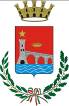 COMUNE DI PONTREMOLIProvincia di Massa CarraraAllegato ADOMANDA PER L’ASSEGNAZIONE DI UN CONTRIBUTO PLURIENNALE AL CANONE DI LOCAZIONE VOLTO A PROMUOVERE E SOSTENERE LA RESIDENZIALITA DI GIOVANI COPPIE E FAMIGLIE.AL COMUNE DI PONTREMOLIPIAZZA DELLA REPUBBLICA, 154027 PONTREMOLI (MS)Il/La sottoscritto/a____________________________________________________________________nato/a ___________________________________________________il _________/_____/_________residente a _________________________________________________________________________in via/piazza ____________________________________________________________n. _________tel._____________________________ cell.______________________________________________; C.F. ___________________________________presa visione del Bando per 
L’ASSEGNAZIONE DI UN CONTRIBUTO PLURIENNALE AL CANONE DI LOCAZIONE VOLTO A PROMUOVERE E SOSTENERE LA RESIDENZIALITA’ DI GIOVANI COPPIE E FAMIGLIE  
approvato con deliberazione di G.C. n. 138 del 17.10.2020 e Determinazione n. 226 del 28.11.2020 del Responsabile del Servizio n° 6CHIEDEl’assegnazione del contributo economico di Euro 1.200,00 annui, aumentato di € 600,00 annui nel caso in cui la residenza sia fissata in una frazione del Comune, con decorrenza secondo quanto previsto dal bando, e, a tal fine, consapevole delle sanzioni penali previste in caso di dichiarazioni mendaci, così come stabilito dagli artt. 75 e 76 del D.P.R. 28/12/2000 n. 445DICHIARASi invita a fare la massima attenzione a quanto viene autocertificato. Eventuali difformità rilevate in sede di controllo di quanto autocertificato in domanda, infatti, possono comportare la perdita del contributo e la denunzia all'Autorità Giudiziaria o il pagamento quale sanzione amministrativa di una somma tra un minimo di € 5.164,00 ed un massimo di € 25.822,00, o comunque pari al triplo del beneficio conseguito (quale violazione amministrativa di cui all’art. 316 ter — comma 2 codice penale: indebita percezione di erogazioni ai danni dello Stato).Di possedere i seguenti REQUISITI DI AMMISSIBILITÀ:A.1)        di essere cittadino italianoA.2)        di essere cittadino dell’Unione Europea, (specificare lo Stato)______________________A.3   di essere cittadino di uno Stato non aderente all'Unione Europea, (specificare lo Stato)_______________________, in regola con le vigenti disposizioni statali che regolano la  materia.B.)        almeno uno dei due componenti abbia età inferiore o uguale ai 35 anni e sia componente di una coppia di futura formazionee inoltredi impegnarsi a unirsi in nuovo nucleo familiare entro e non oltre 12 mesi dalla data di presentazione della domanda.C)          di non essere assegnatario di un alloggio di edilizia residenziale pubblica;D)      che ogni componente del proprio nucleo familiare non è titolare di diritti di proprietà, usufrutto,uso e abitazione su immobili ad uso abitativo ubicati nel territorio italiano o all’estero, fatto salvo il caso di titolarità di proprietà assegnate al coniuge in sede di separazione giudiziale, ovvero di titolarità pro-quota di diritti reali, dei quali sia documentata la non disponibilità. In tal caso, il Comune procede all’eventuale assegnazione del contributo dopo aver verificato la documentata indisponibilità della proprietà. In caso invece di piena proprietà (100%), usufrutto, uso e abitazione su uno o più immobili ad uso abitativo di uno o più componenti del nucleo familiare, la domanda di partecipazione al presente bando non verrà accolta. E)          che ogni componente del proprio nucleo familiare non è titolare di altro beneficio pubblico, da qualunque Ente e in qualsiasi forma erogato, a titolo di sostegno alloggiativo, compresi i contributi per morosità incolpevole.F)         il nucleo familiare, attuale o di futura formazione è composto da almeno due componenti.Di possedere i seguenti CRITERI PER LA GRADUATORIA:a)       che alla data di pubblicazione del bando il proprio nucleo familiare (definito ai sensi e per gli effetti dell’ Art. 1 del bando), è così composto da (inserire tutti i membri compreso il richiedente):b1)   che alla data di pubblicazione del bando appartengono al suo nucleo familiare n°_________________persone di età inferiore o pari a 35 anni, esclusi i figli fiscalmente a carico.b2)    che alla data di pubblicazione del bando appartengono al suo nucleo familiare n°______________ persone di età compresa tra i 36 e i 40 anni, esclusi i figli fiscalmente a carico.c1)    che alla data di pubblicazione del bando appartengono al suo nucleo familiare n°___________________ figli fiscalmente a carico di età compresa tra 0 e 12 anni, o in gestazione.c2)            che alla data di pubblicazione del bando appartengono al suo nucleo familiare n° _________ figli fiscalmente a carico di età compresa tra i 13 e i 26 anni.d)             che alla data di pubblicazione del bando almeno un componente del nucleo familiare eserciti una regolare attività di lavoro subordinato o autonomo nel Comune di Pontremoli.e)        che alla data di pubblicazione del bando  almeno un componente del nucleo  familiare in  passato abbia avuto la residenza nel Comune di Pontremoli e alla data di presentazione della domanda sia residente in altro Comune (specificare l’ultima sede di residenza în ordine temporale):Residente a ______________________________________________________ in via/piazza _________________________________  dal /___/__/____al_/____/____/__f)             che alla data di pubblicazione del bando almeno un componente del nucleo familiare iscritto presso un Istituto scolastico nel Comune di Pontremoli alla data di presentazione della domanda e non residente nel Comune di Pontremoli (specificare):Nome e cognome dell’iscritto ___________________________________________________Scuola____________Luogo_________________ Classe/sezione________________________g)            che alla data di pubblicazione del bando almeno un componente del nucleo familiare possiede un legame di parentela entro il terzo grado con un cittadino residente nel Comune di Pontremoli (specificare):Nome e cognome___________________________________________ nato il ___/___/____legame parentela________________________a_________________________________ (___ ) C.F.________________________________residente a____________________________ in Via/Piazza ____________________ n. ____h)            che alla data di pubblicazione del bando almeno un componente del proprio nucleo familiare appartiene ad una Associazione con sede legale nel Comune di Pontremoli (specificare):Nome dell’Associazione ________________________________________________________Sede Legale __________________________________________________________________i)          che al momento dell’acquisizione di nuova residenza n°_____ componente/i esca/ano dal nucleo familiare d’origine e formi/ino un nuovo nucleo familiare.Di allegare i seguenti documenti:  copia del documento di identità in corso di validità del richiedente;  eventuale copia del permesso di soggiorno in corso di validità del richiedente;Di essere consapevole che:la presente domanda debitamente firmata e compilata in ogni sua parte, pena l’esclusione dal bando, deve pervenire entro le ore 12.30 del giorno 01.02.2021 secondo una delle seguenti modalità a mano, nei termini stabiliti dal bando, all’Ufficio Protocollo,(previo appuntamento telefonico al n. 0187/4601206) nell’orario di apertura al pubblico; per posta, inviandole A MEZZO RACCOMANDATA A/R al seguente indirizzo: Comune di Pontremoli –P.zza della Repubblica, 1 – 54027 Pontremoli. In tal caso farà fede la data del timbro di ARRIVO;mediante posta certificata (pec) al seguente indirizzo: protocollo@pec.comune.pontremoli.ms.it.mediante posta elettronica al seguente indirizzo: posta@comune.pontremoli.ms.itL’Amministrazione declina ogni responsabilità in ordine ad eventuali disguidi imputabili ai servizi Postali o telematici.Di aver preso attenta visione del Bando, in particolare degli Art. 4, 5 e 6. Di essere consapevole che le domande: pervenute al di fuori dei termini di consegna incomplete mendacinon saranno prese in esame.										Firma									(leggibile e per esteso)								______________________________Luogo e data____________________COGNOME E NOMELUOGO E DATA DI NASCITARAPPORTO CON IL RICHIEDENTECODICE FISCALERESIDENZA ATTUALE